Name: 	Date:  	Science Assessment Year 1: PlantsLabel the parts of the plant.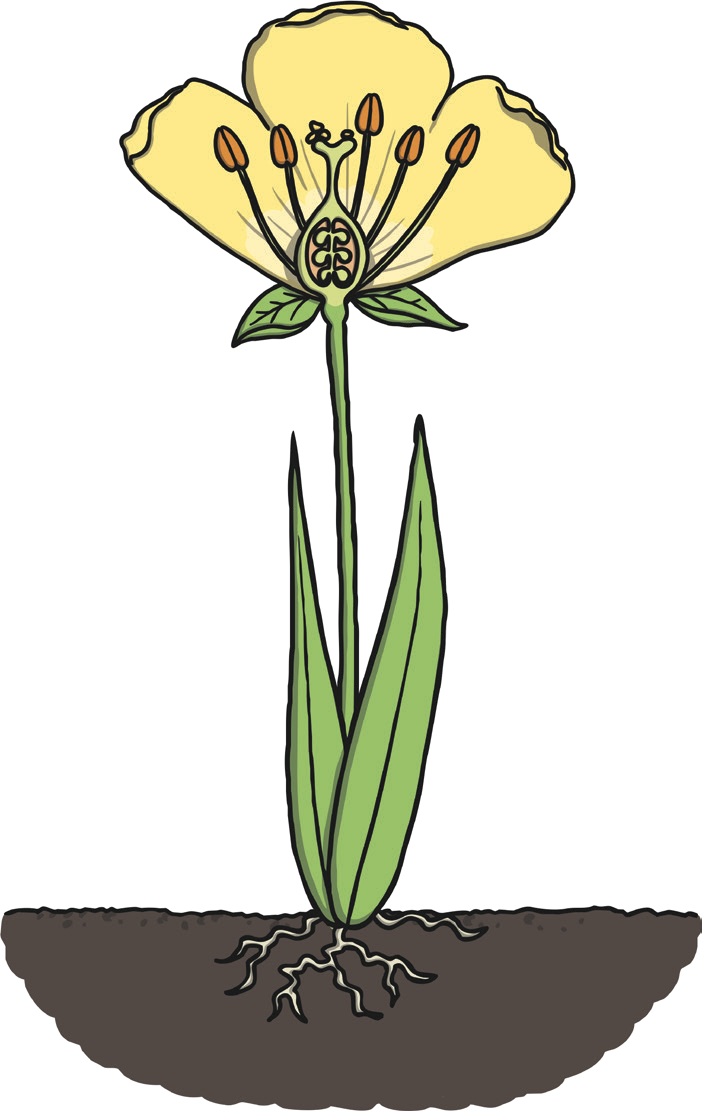 Can you name any of these flowers?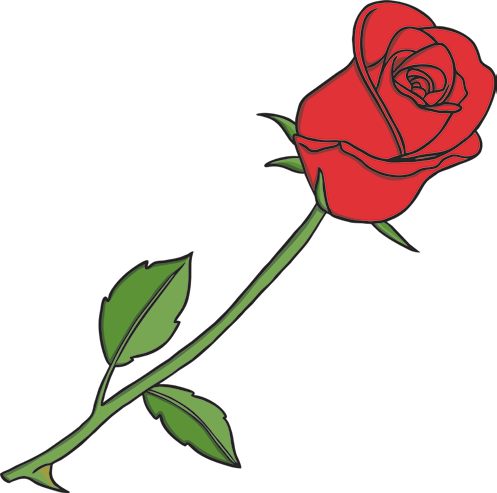 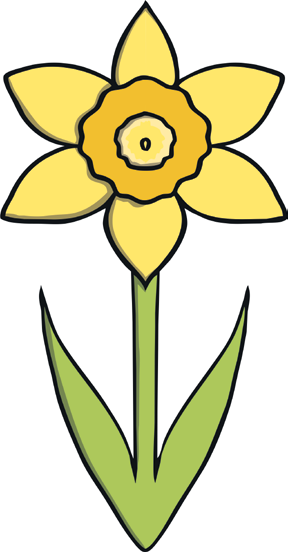 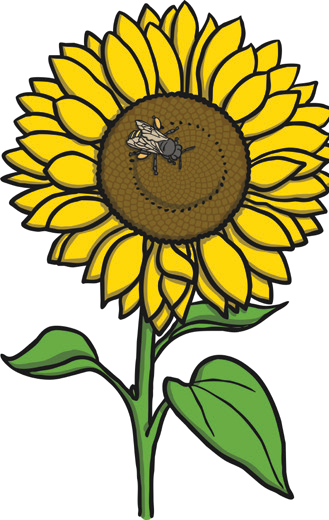 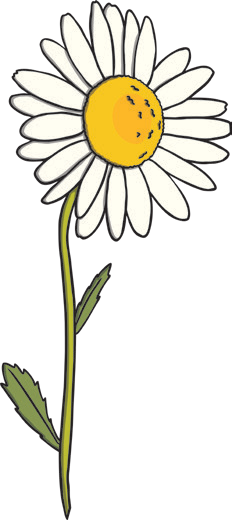 Sort these leaves into two groups.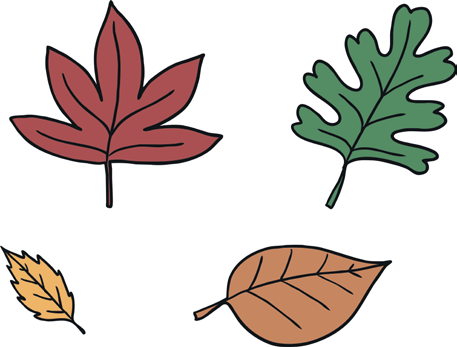 Why did you make the choice that you did?For these foods, which part of the plant they come from is eaten?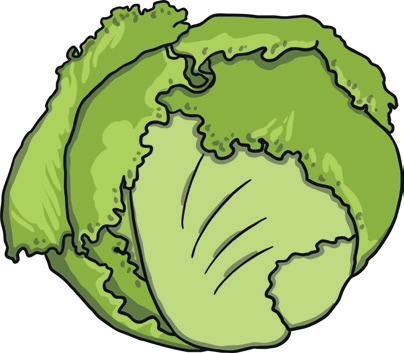 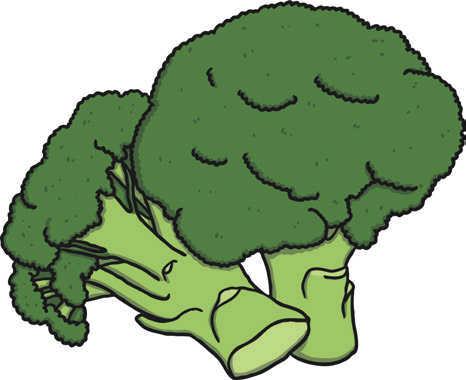 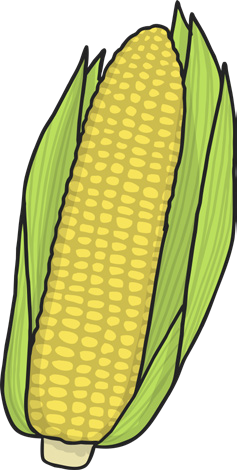 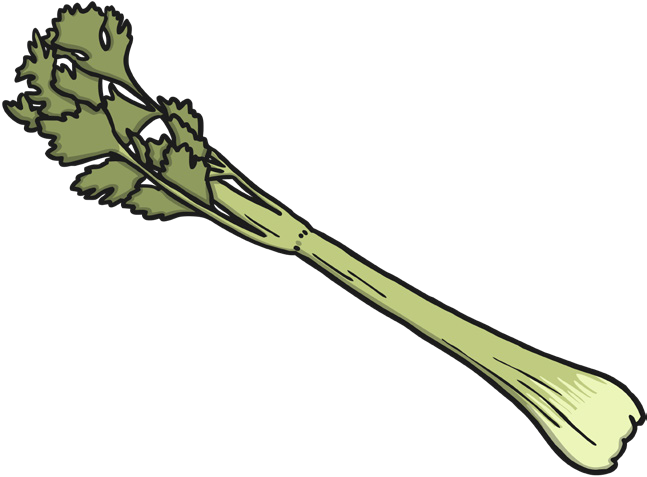 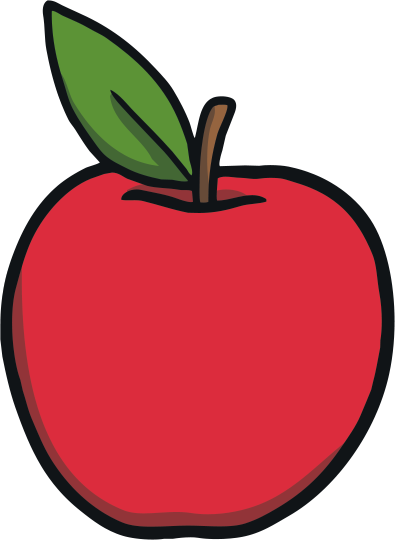 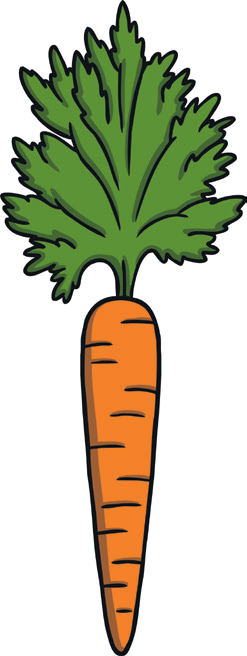 Draw a line to match the parts of a plant with their job.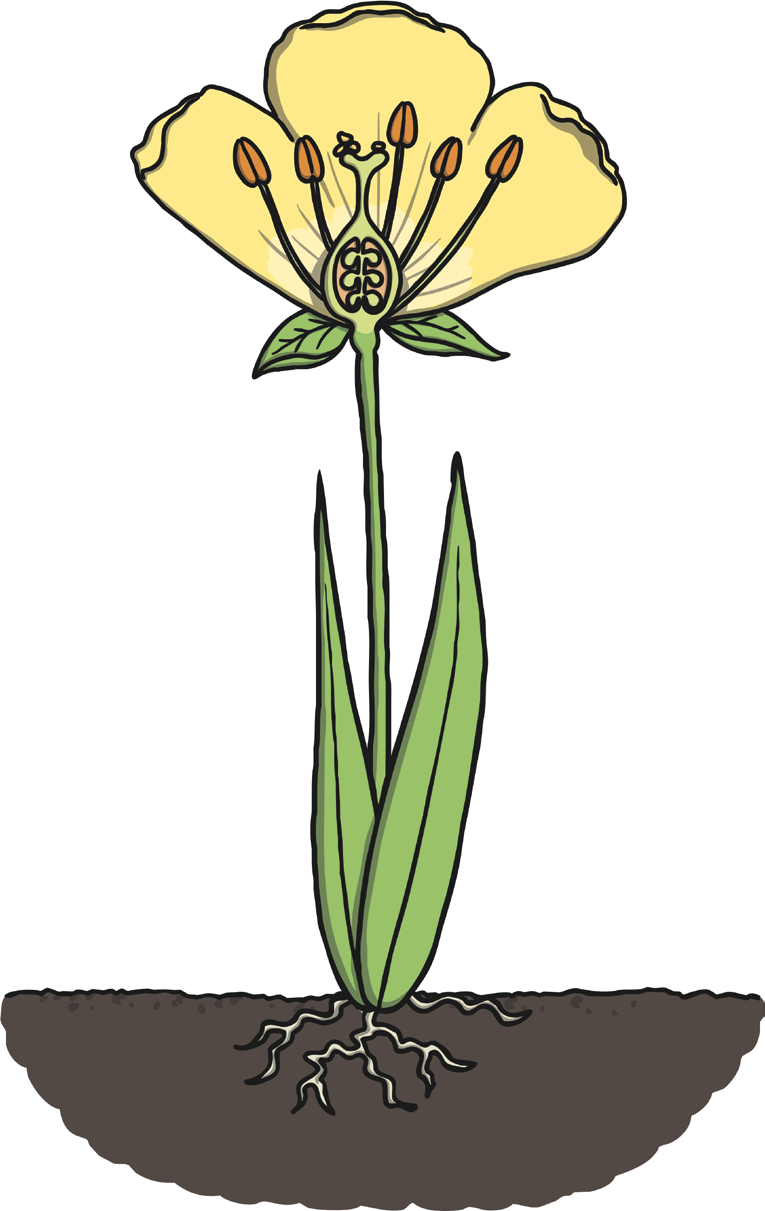 Which of these trees is evergreen?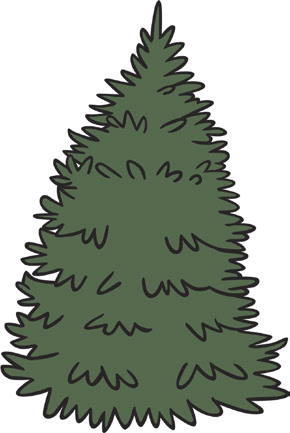 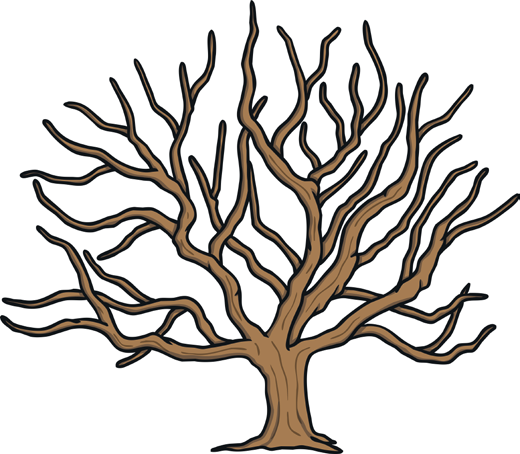 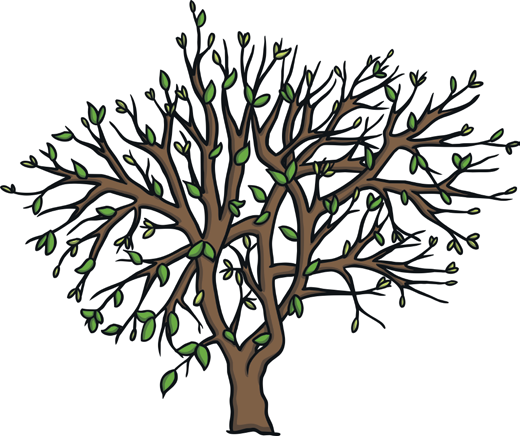 How do you know?Circle the part of the plant that a bee is attracted to? stem	flower	roots	leavesLabel the parts of a tree.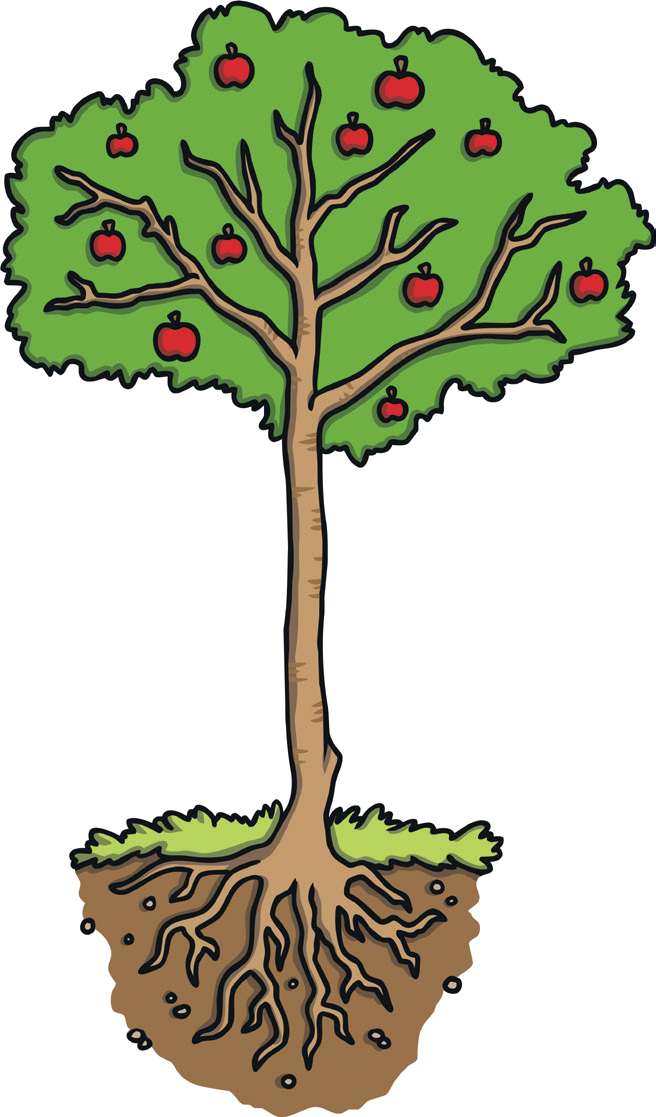 What will this tree look like in winter? Draw it in the box.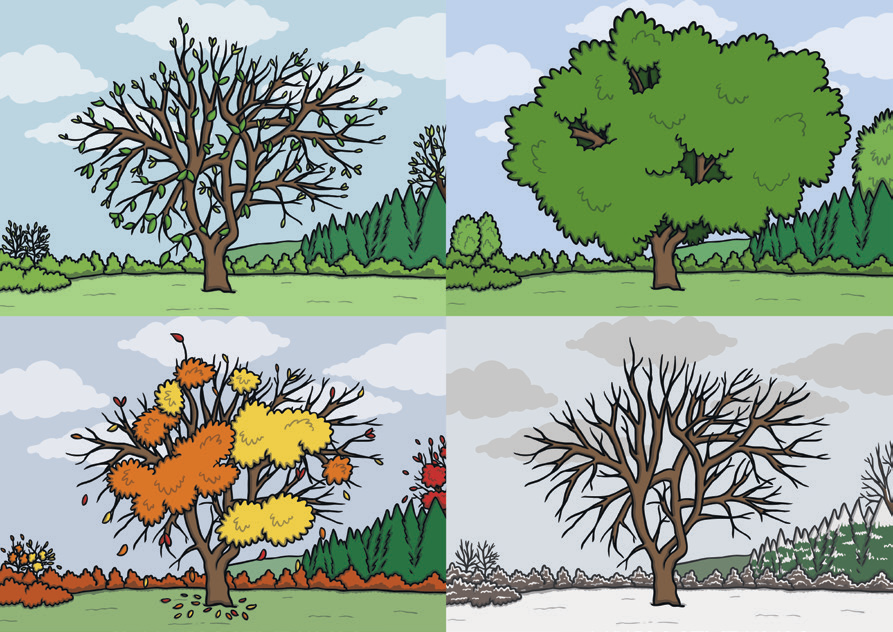 What does a plant need to survive? Write down two things.rootsstemleavesflowerfruitseed